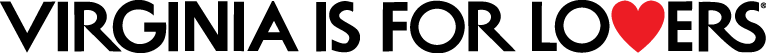 What’s New in Virginia 2023DMO Name: VirginiavilleDMO Contact and Title: Jane Doe, PR DirectorEmail: janedoe@virginiaville.comRegion: VirginiaWhat are the top 3 things or topics you will be promoting in 2023?In 2023, Virginiaville will be promoting the following:The Blue Oyster Resort + Spa will open in Spring 2023. The resort, owned by Seaside Hospitality Group, will feature a rooftop bar overlooking the water, a European spa, three restaurants, a saltwater pool, and meeting space. For more information click here: LINKVirginiaville Art Museum will welcome a new exhibition of ancient artwork. The exhibition will be on display from February-April 2023. This art exhibition has previously been on display in New York, Chicago and LA. For more information click here: LINKVirginiaville will be heavily promoting outdoor recreation in 2023. Our top outdoor recreation offerings are paddleboarding, kayaking, fishing, our trail system and state park. More more information click here: LINKIn 2023, what will be new in your destination? Yellow Dog Brewery will open in February 2023. They will serve six varieties of craft beer inspired by local culture and will feature quirky names for each beer. For more information click here: LINKThe Mega Sports Complex will open in late Summer 2023. It will feature 3 indoor pools, a mini golf course, indoor and outdoor tracks and weight training facilities. For more information, please click here: LINKChef Joe Smith will be opening his second restaurant, Honey, a sister restaurant to his first restaurant, Vinegar. The concept will be Southern cuisine with a Greek influence. The restaurant will open in March 2023. For more information click here. LINKIn 2023, will your destination have any new accommodations coming or major renovations at existing accommodations? The Blue Oyster Resort + Spa will open in Spring 2023. The resort, owned by Seaside Hospitality Group, will feature a rooftop bar overlooking the water, a European spa, three restaurants, a saltwater pool, and meeting space. For more information click here: LINKAnything else we should be made aware of for your destination?